MENTION COMPLÉMENTAIRE TECHNICIEN(NE) EN RÉSEAUX ÉLECTRIQUESSESSION 2022 ÉPREUVE E1PRÉPARATION D’UNE ACTIVITÉ DE CHANTIERDOSSIER RESSOURCE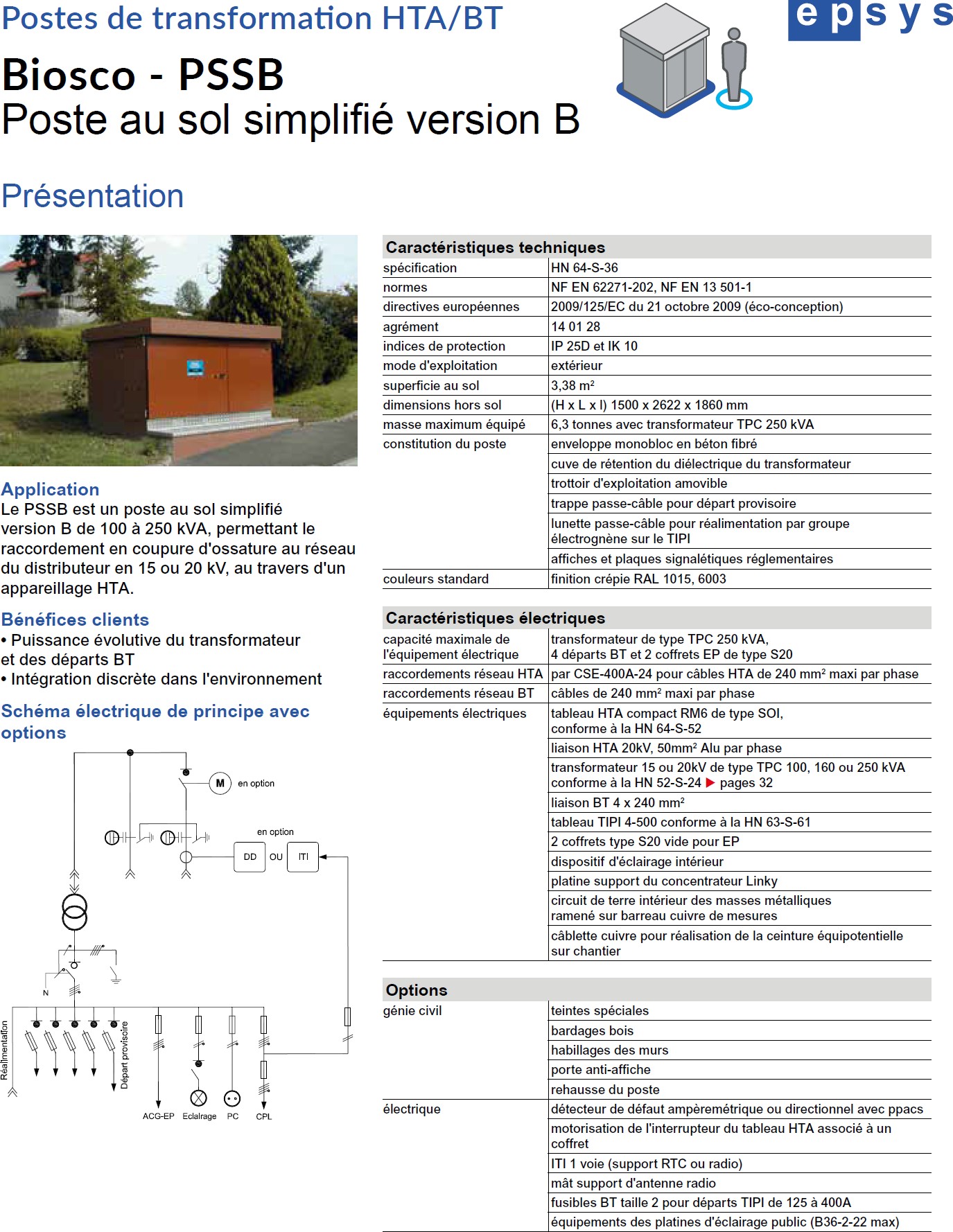 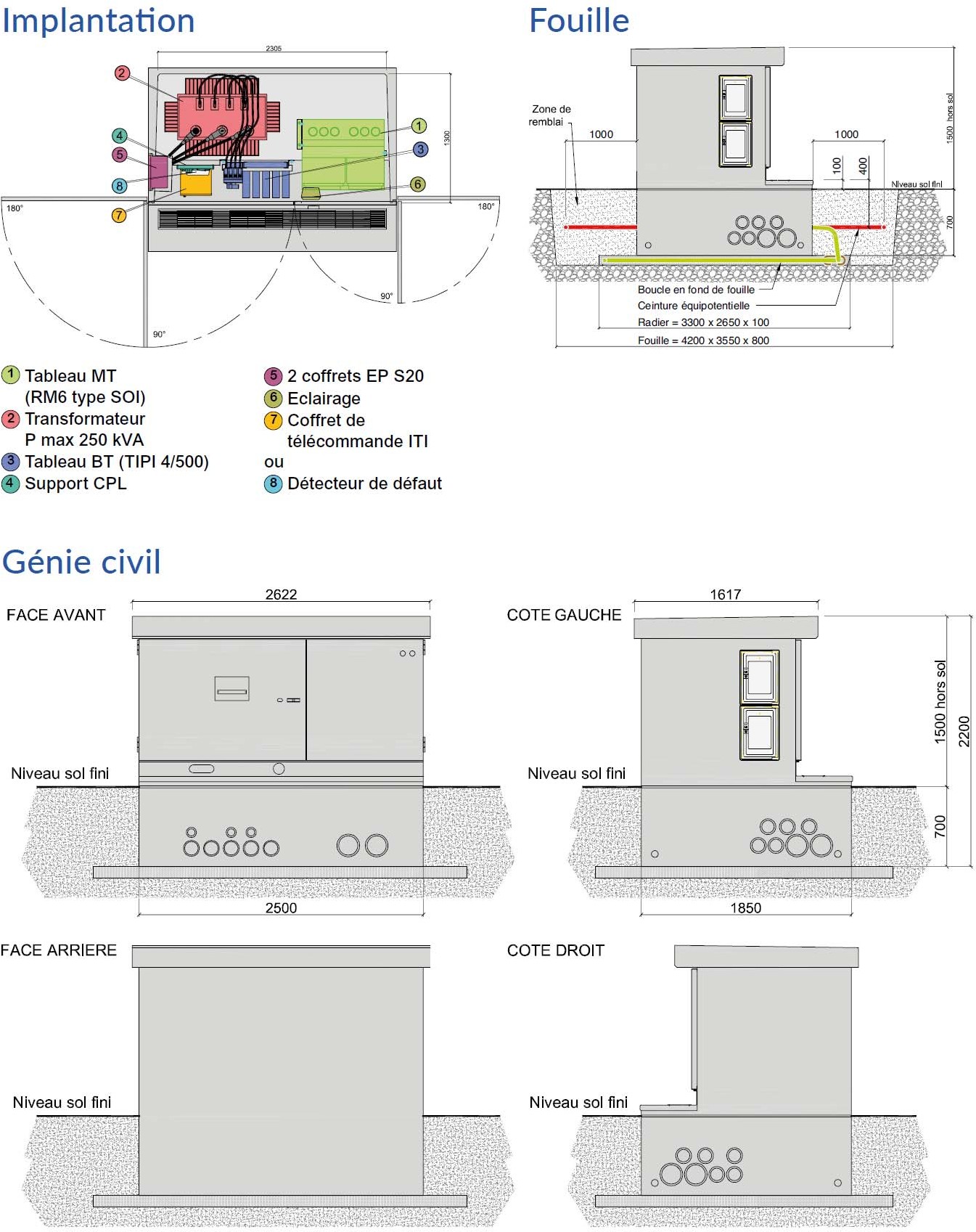 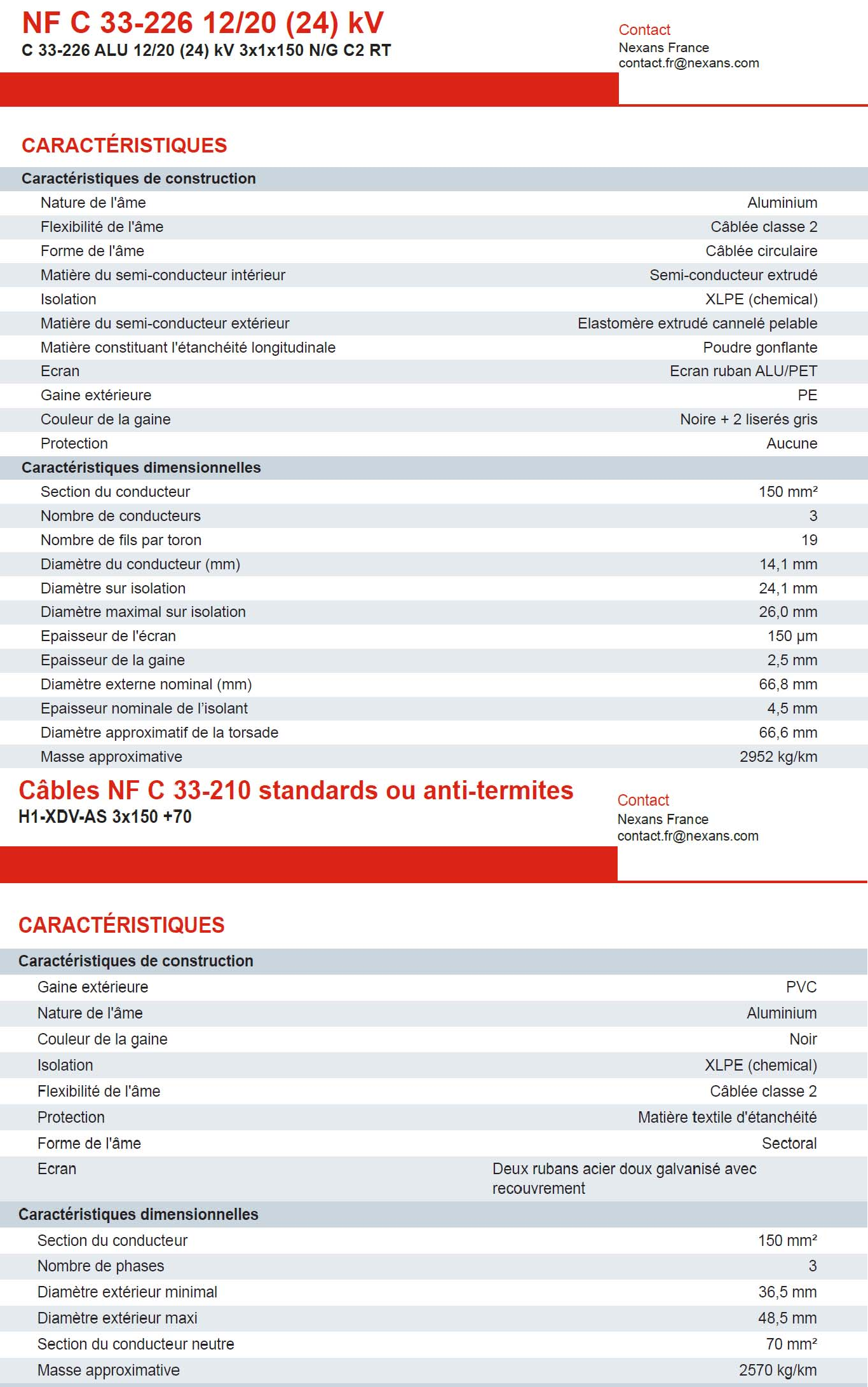 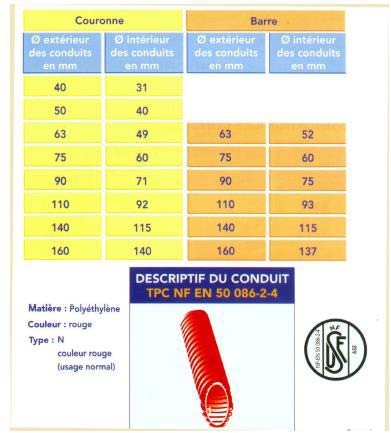 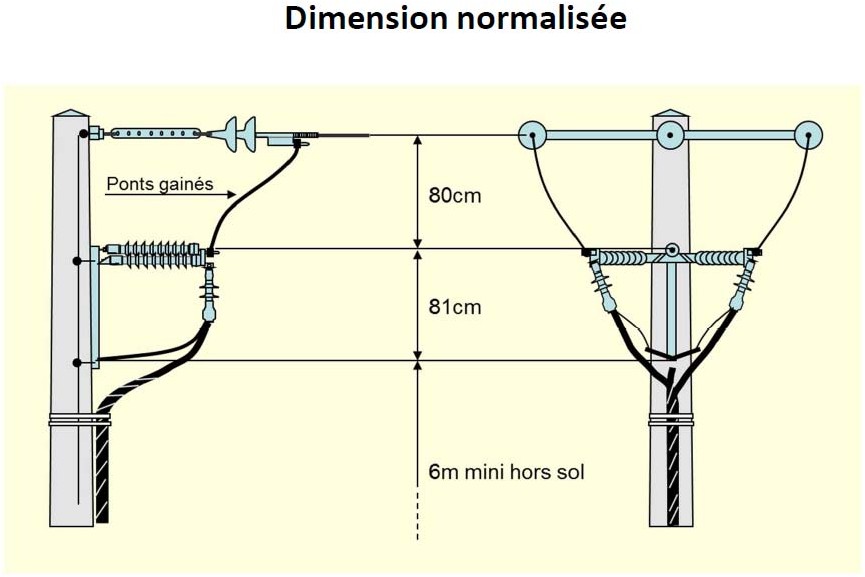 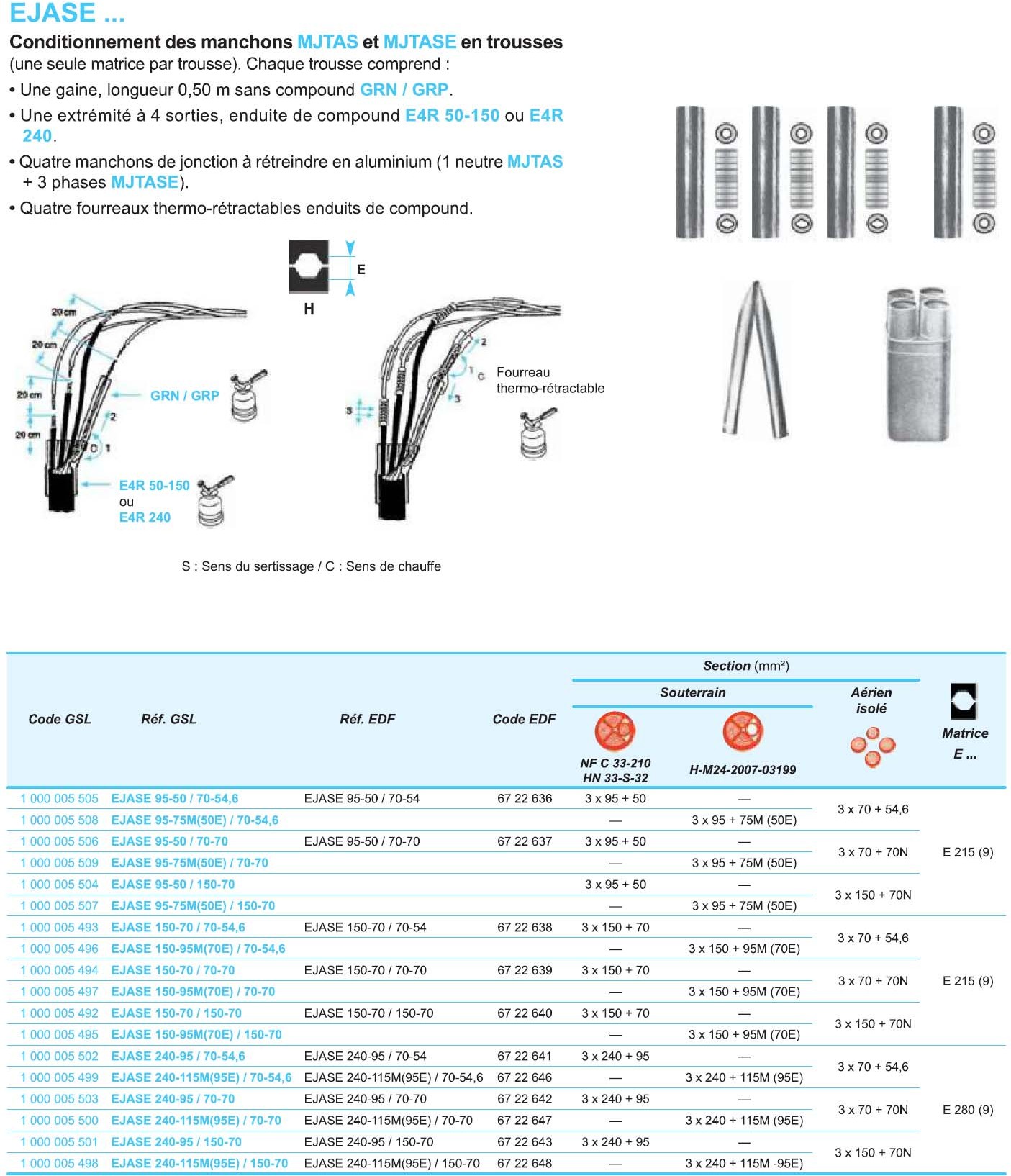 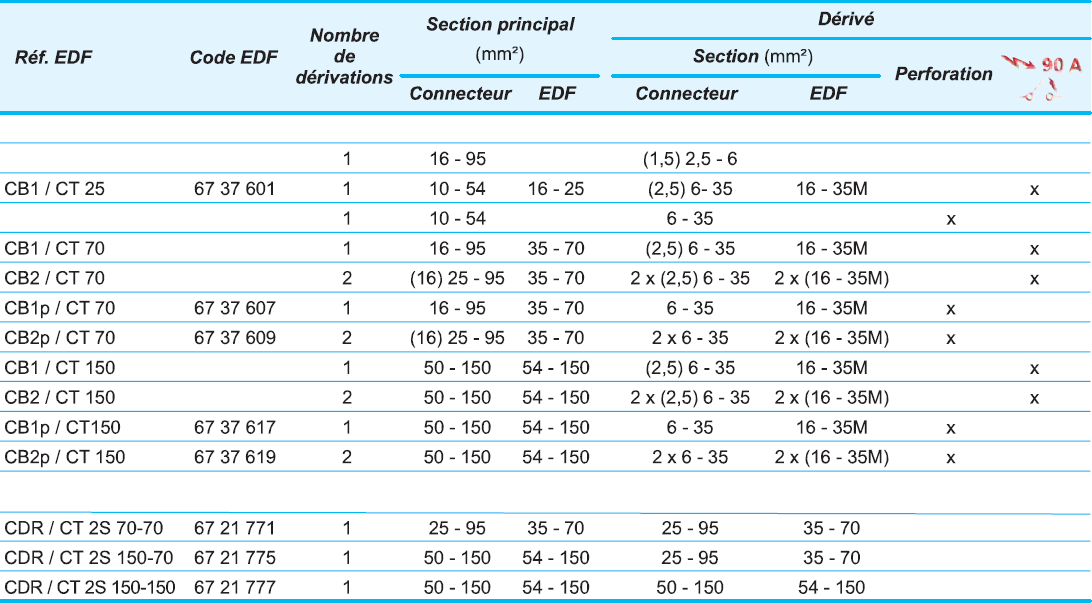 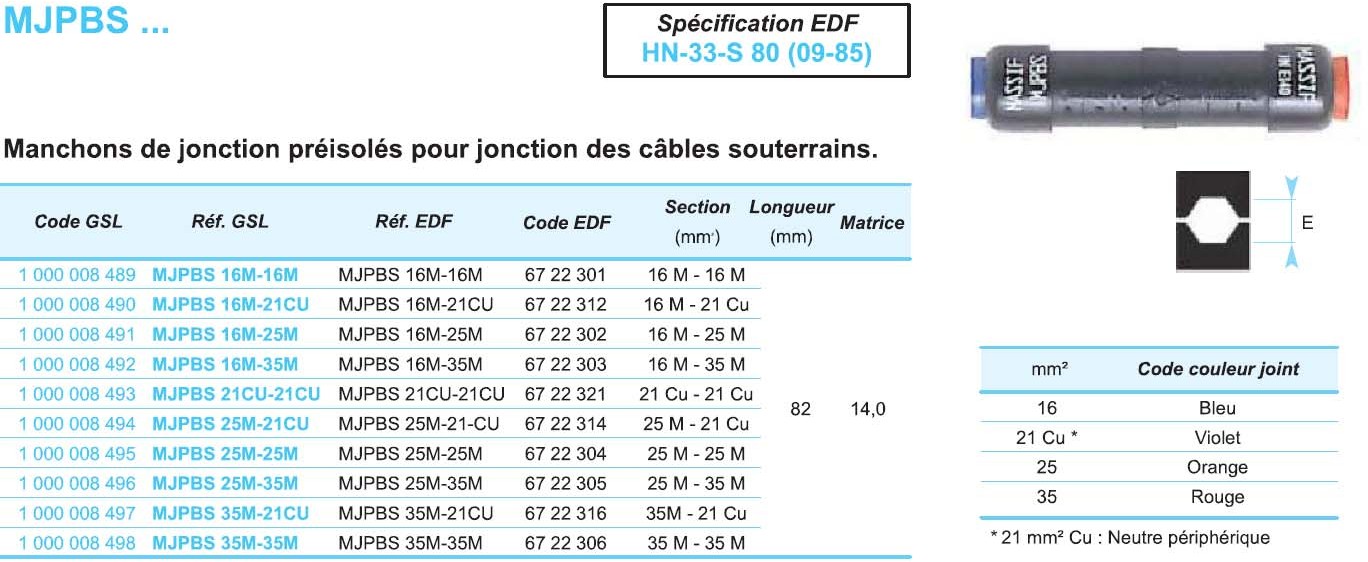 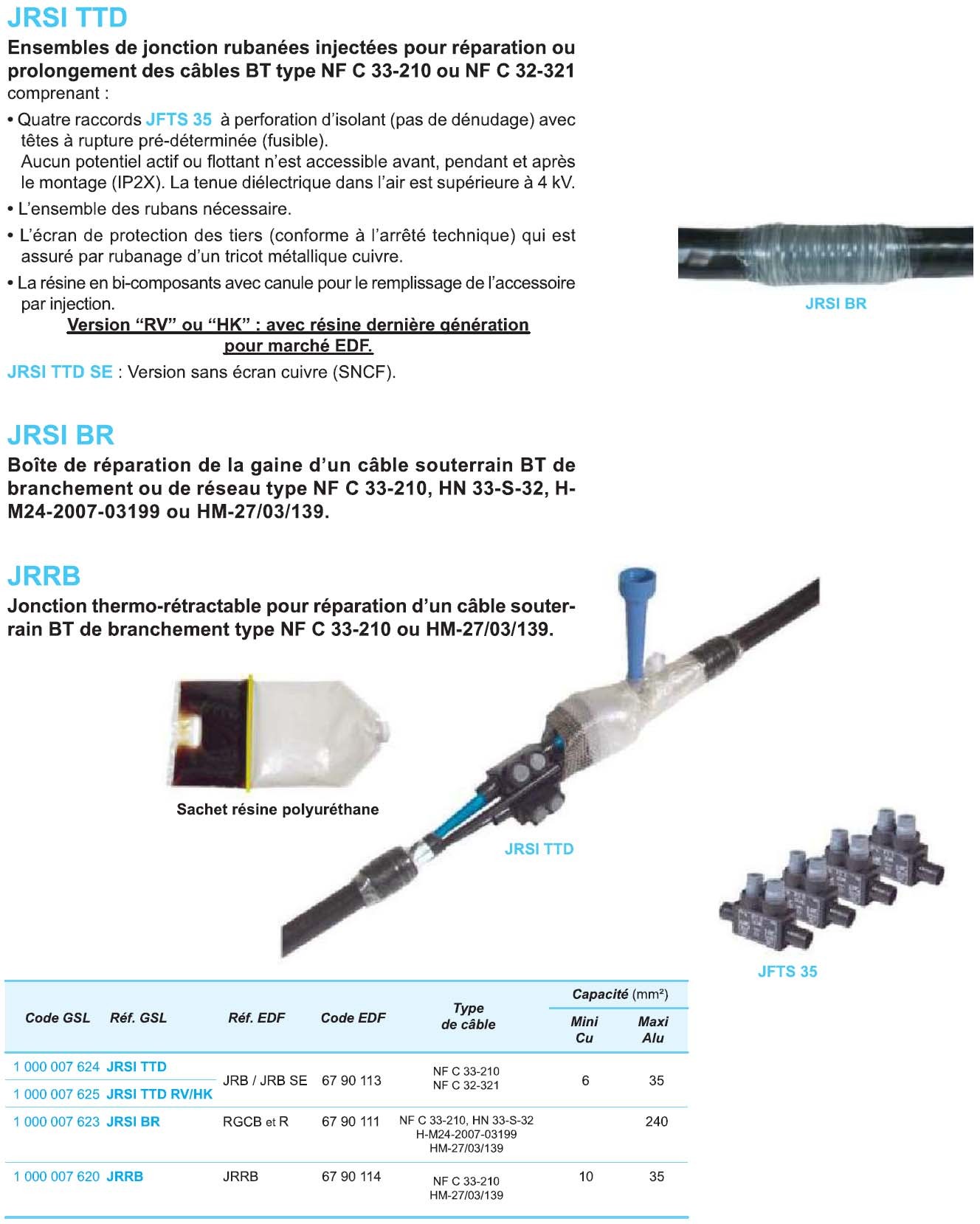 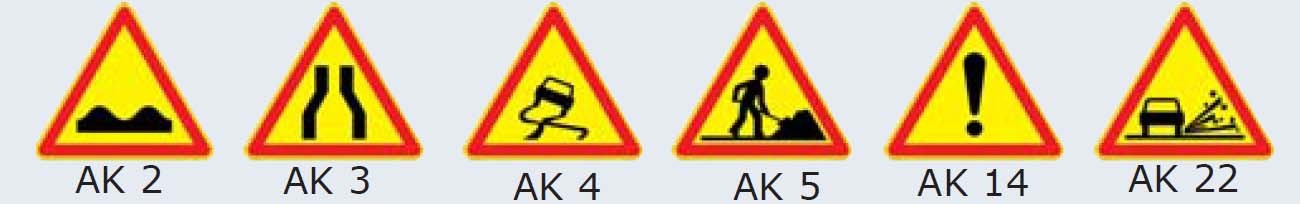 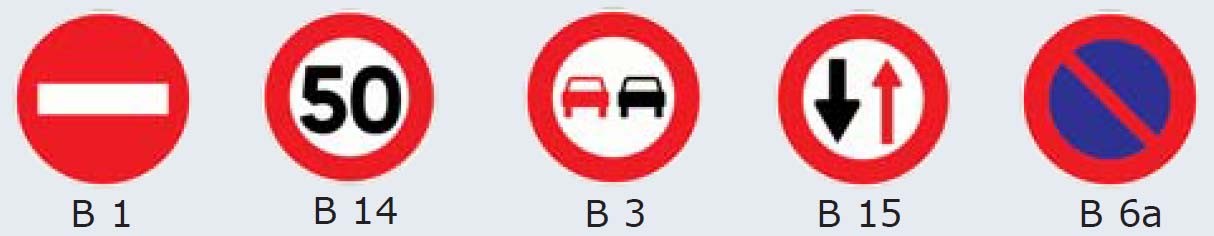 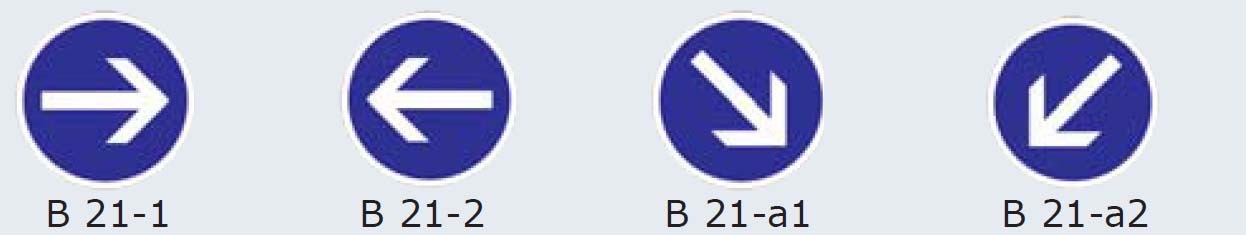 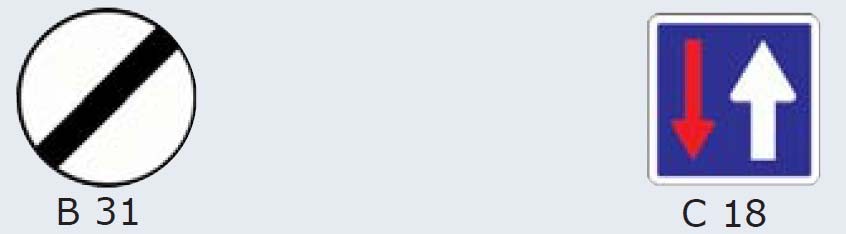 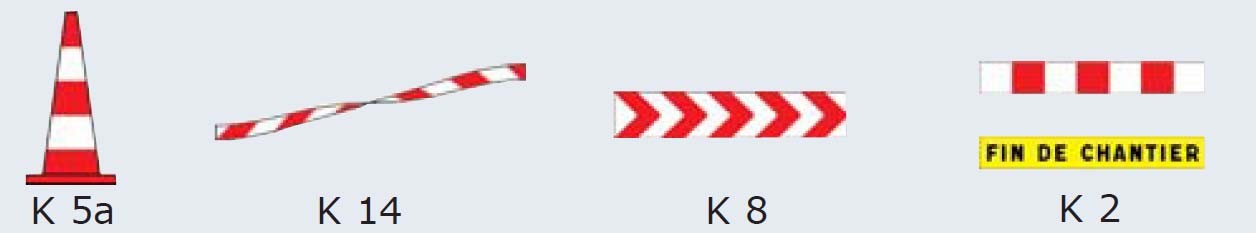 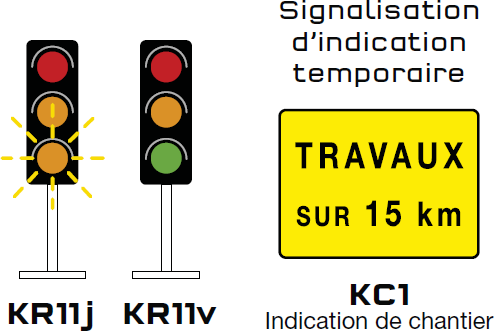 MC IV Technicien(ne) en réseaux électriquesCode : 2206-MC4 TRE E1Session 2022Dossier RessourceE1 – Préparation d’une activité de chantierDurée : 3h00Coefficient : 3DR Page 1/ 9MC IV Technicien(ne) en réseaux électriquesDossier RessourceÉpreuve E1 Préparation d’une activité de chantierPage DR 2/9